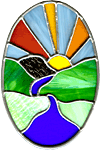 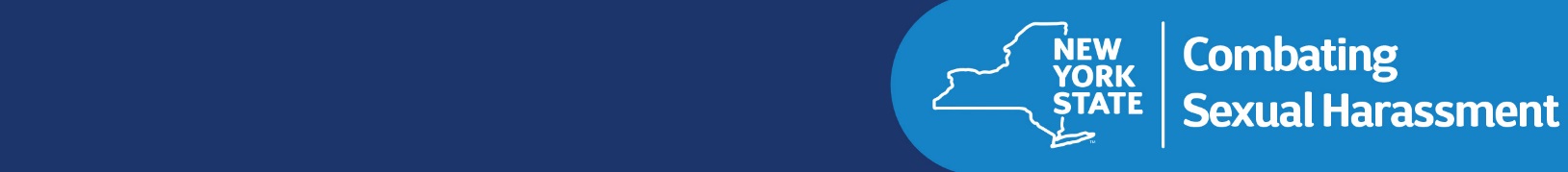               Sexual harassment is against the law.All employees have a legal right to a workplace free from sexual harassment.  All non-profit employers, including congregations, are now required to adopt a Sexual Harassment Policy (effective October 1, 2018) and provide annual training for all employees, paid and unpaid, effective October 1, 2019.  The Presbytery of Genesee Valley is committed to assist with training all congregation employees to be free from sexual harassment.In collaboration with the Personnel Committee, the Tools & Training Working Group of the Presbytery of the Genesee Valley is offering three live Sexual Harassment Prevention Training session options for all congregational employees which will include:An Introduction to Sexual HarassmentThe Legal Definition of Sexual HarassmentVarying Perspectives on Sexual HarassmentCase ExamplesDetermining if a Situation is Sexual HarassmentWays to Prevent Sexual HarassmentHow to Respond to Sexual HarassmentLive Training options are:  Thursday, July 18th  1:30-3:00pm at Third PresbyterianSunday, July 21st  10:30 am- 12:00 pm at John Calvin PresbyterianSaturday, August 10th  10:00 am-11:30am at Trinity Emmanuel PresbyterianSunday, August 11th  1:00-2:30pm at Dansville PresbyterianSaturday, September 28th  10:00am-11:30am  Penfield PresbyterianPlease register your attendance at:  https://pbygenval.org/sexual-harassment-prevention-training/ A no-cost on-line training module is also available from Armatus, in partnership with Praesidium and the PC(USA).  Please contact your clerk of Session for more information regarding the on-line training option.For more information and additional resources, please visit:www.ny.gov/programs/combating-sexual-harassment-workplace/employers 